DD 11. 47 3 géographies clés du XXIème siècle , Câbles sous-marins :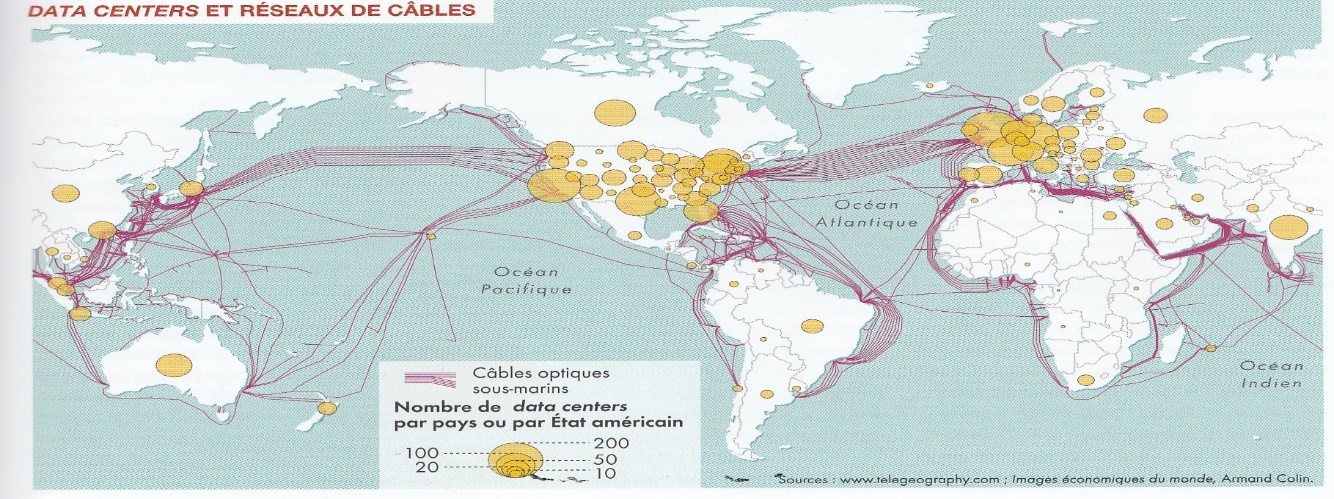 Terres rares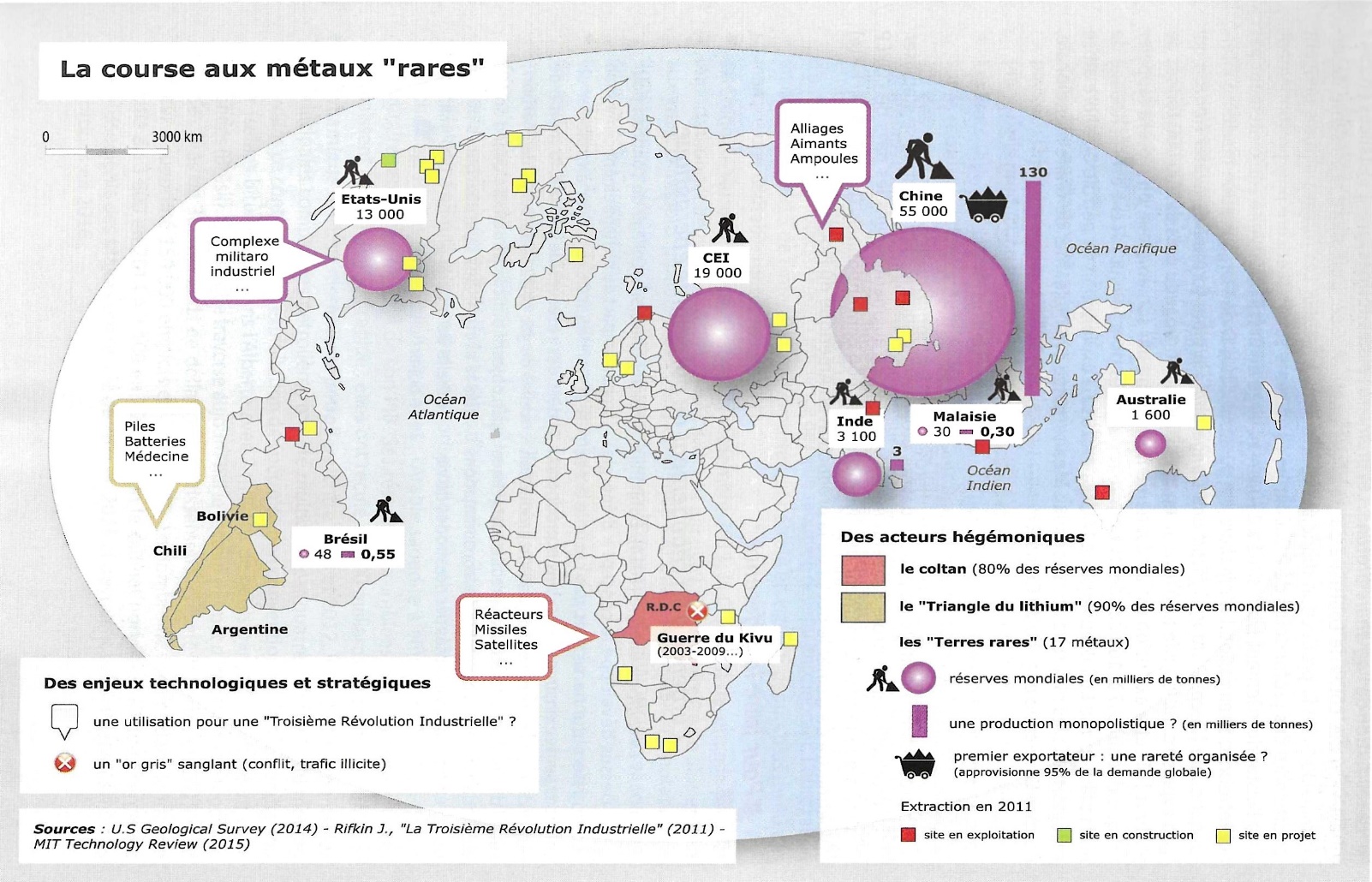 Espace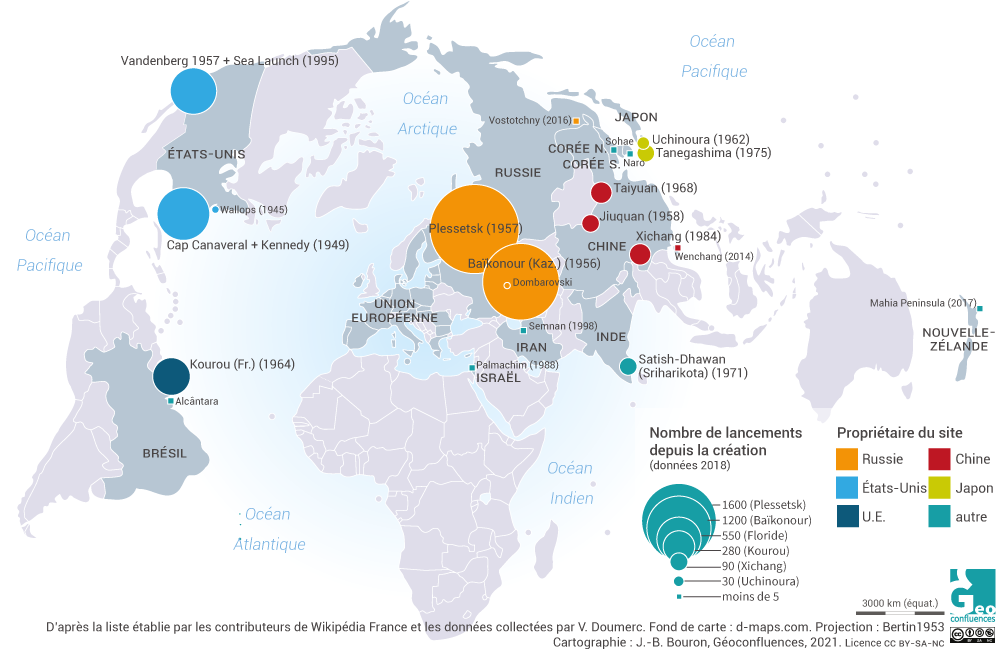 DD 11. 47 Câbles sous-marins et espace, 2 nouvelles frontières